MODELO DE FATURA COMERCIAL                                                         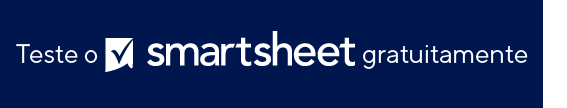 Nome da empresaNome da empresaNome da empresaNome da empresaNome da empresaNome da empresaFATURA COMERCIALFATURA COMERCIALFATURA COMERCIALFATURA COMERCIALFATURA COMERCIALFATURA COMERCIALFATURA COMERCIALFATURA COMERCIALFATURA COMERCIALFATURA COMERCIALFATURA COMERCIALFATURA COMERCIALFATURA COMERCIALFATURA COMERCIALFATURA COMERCIALFATURA COMERCIALRua Principal, 123Rua Principal, 123Rua Principal, 123Rua Principal, 123Rua Principal, 123Rua Principal, 123(321) 456-7890(321) 456-7890(321) 456-7890(321) 456-7890São Paulo, SP 44416São Paulo, SP 44416São Paulo, SP 44416São Paulo, SP 44416São Paulo, SP 44416São Paulo, SP 44416Endereço de e-mailEndereço de e-mailEndereço de e-mailEndereço de e-mailPor favor, preencher em inglês (legível). Por favor, preencher em inglês (legível). Por favor, preencher em inglês (legível). Por favor, preencher em inglês (legível). Por favor, preencher em inglês (legível). Por favor, preencher em inglês (legível). Por favor, preencher em inglês (legível). Por favor, preencher em inglês (legível). Por favor, preencher em inglês (legível). Por favor, preencher em inglês (legível). Por favor, preencher em inglês (legível). Por favor, preencher em inglês (legível). Por favor, preencher em inglês (legível). Por favor, preencher em inglês (legível). Por favor, preencher em inglês (legível). Por favor, preencher em inglês (legível). EXPEDIDOR/EXPORTADOREXPEDIDOR/EXPORTADOREXPEDIDOR/EXPORTADOREXPEDIDOR/EXPORTADOREXPEDIDOR/EXPORTADOREXPEDIDOR/EXPORTADOR*Todas as remessas devem ser acompanhadas por Conhecimento aéreo internacional da FedEx e duas duplicatas do CI. *Todas as remessas devem ser acompanhadas por Conhecimento aéreo internacional da FedEx e duas duplicatas do CI. *Todas as remessas devem ser acompanhadas por Conhecimento aéreo internacional da FedEx e duas duplicatas do CI. *Todas as remessas devem ser acompanhadas por Conhecimento aéreo internacional da FedEx e duas duplicatas do CI. *Todas as remessas devem ser acompanhadas por Conhecimento aéreo internacional da FedEx e duas duplicatas do CI. *Todas as remessas devem ser acompanhadas por Conhecimento aéreo internacional da FedEx e duas duplicatas do CI. *Todas as remessas devem ser acompanhadas por Conhecimento aéreo internacional da FedEx e duas duplicatas do CI. *Todas as remessas devem ser acompanhadas por Conhecimento aéreo internacional da FedEx e duas duplicatas do CI. *Todas as remessas devem ser acompanhadas por Conhecimento aéreo internacional da FedEx e duas duplicatas do CI. *Todas as remessas devem ser acompanhadas por Conhecimento aéreo internacional da FedEx e duas duplicatas do CI. *Todas as remessas devem ser acompanhadas por Conhecimento aéreo internacional da FedEx e duas duplicatas do CI. *Todas as remessas devem ser acompanhadas por Conhecimento aéreo internacional da FedEx e duas duplicatas do CI. *Todas as remessas devem ser acompanhadas por Conhecimento aéreo internacional da FedEx e duas duplicatas do CI. *Todas as remessas devem ser acompanhadas por Conhecimento aéreo internacional da FedEx e duas duplicatas do CI. *Todas as remessas devem ser acompanhadas por Conhecimento aéreo internacional da FedEx e duas duplicatas do CI. *Todas as remessas devem ser acompanhadas por Conhecimento aéreo internacional da FedEx e duas duplicatas do CI. NOME COMPLETOPAÍS DE ORIGEMMARCAÇÕES/NÚMEROSN.º DE REMESSASTIPO DE REMESSADESCRIÇÃO COMPLETA DAS MERCADORIASDESCRIÇÃO COMPLETA DAS MERCADORIASDESCRIÇÃO COMPLETA DAS MERCADORIASQTD.QTD.CÓDIGO HSCÓDIGO HSUNIDADE DE MEDIDAUNIDADE DE MEDIDAUNIDADE DE MEDIDAPESOPESOUNIDADE VALORUNIDADE VALORVALOR TOTALVALOR TOTALENDEREÇO PAÍS DE ORIGEMMARCAÇÕES/NÚMEROSN.º DE REMESSASTIPO DE REMESSAO que é isso? • Do que é feito? Para que é usado? • É um componente de quê?O que é isso? • Do que é feito? Para que é usado? • É um componente de quê?O que é isso? • Do que é feito? Para que é usado? • É um componente de quê?QTD.QTD.CÓDIGO HSCÓDIGO HSUNIDADE DE MEDIDAUNIDADE DE MEDIDAUNIDADE DE MEDIDAPESOPESOUNIDADE VALORUNIDADE VALORVALOR TOTALVALOR TOTALENDEREÇOPAÍS DE ORIGEMMARCAÇÕES/NÚMEROSN.º DE REMESSASTIPO DE REMESSAO que é isso? • Do que é feito? Para que é usado? • É um componente de quê?O que é isso? • Do que é feito? Para que é usado? • É um componente de quê?O que é isso? • Do que é feito? Para que é usado? • É um componente de quê?QTD.QTD.CÓDIGO HSCÓDIGO HSUNIDADE DE MEDIDAUNIDADE DE MEDIDAUNIDADE DE MEDIDAlb/kg lb/kg moedamoedaVALOR TOTALVALOR TOTALENDEREÇO ENDEREÇOTELEFONEREG. COM. N.º N.º alfandegário/CNPJ, por exemplo, GST/RFC/VAT/IN/EIN/ABN/SSN, ou conforme exigência localN.º alfandegário/CNPJ, por exemplo, GST/RFC/VAT/IN/EIN/ABN/SSN, ou conforme exigência localN.º alfandegário/CNPJ, por exemplo, GST/RFC/VAT/IN/EIN/ABN/SSN, ou conforme exigência localN.º alfandegário/CNPJ, por exemplo, GST/RFC/VAT/IN/EIN/ABN/SSN, ou conforme exigência localN.º alfandegário/CNPJ, por exemplo, GST/RFC/VAT/IN/EIN/ABN/SSN, ou conforme exigência localN.º alfandegário/CNPJ, por exemplo, GST/RFC/VAT/IN/EIN/ABN/SSN, ou conforme exigência localPAÍS DE EXPORTAÇÃOPAÍS DE EXPORTAÇÃOFINALIDADE DA EXPORTAÇÃO FINALIDADE DA EXPORTAÇÃO presente pessoal, retorno para reparo, etc.presente pessoal, retorno para reparo, etc.presente pessoal, retorno para reparo, etc.presente pessoal, retorno para reparo, etc.presente pessoal, retorno para reparo, etc.presente pessoal, retorno para reparo, etc.PAÍS DE DESTINO FINALPAÍS DE DESTINO FINALPAÍS DE DESTINO FINALPAÍS DE DESTINO FINALPAÍS DE DESTINO FINALCONHECIMENTO AÉREO INTERNACIONAL N.ºCONHECIMENTO AÉREO INTERNACIONAL N.ºCONHECIMENTO AÉREO INTERNACIONAL N.ºCONHECIMENTO AÉREO INTERNACIONAL N.ºDATA DA EXPORTAÇÃODATA DA EXPORTAÇÃOTOTAL REMESSASQDE. TOTALQDE. TOTALPESO TOTALPESO TOTALVALOR TOTALVALOR TOTALREF. EXPORTAÇÃO DO EXPEDIDOR REF. EXPORTAÇÃO DO EXPEDIDOR Comentários/Instruções: Comentários/Instruções: Comentários/Instruções: Comentários/Instruções: Comentários/Instruções: Comentários/Instruções: Comentários/Instruções: Comentários/Instruções: Comentários/Instruções: Comentários/Instruções: Comentários/Instruções: Comentários/Instruções: Comentários/Instruções: Comentários/Instruções: FRETEFRETEFRETEFRETEn.º pedido, n.º nota fiscal, etc.n.º pedido, n.º nota fiscal, etc.n.º pedido, n.º nota fiscal, etc.n.º pedido, n.º nota fiscal, etc.n.º pedido, n.º nota fiscal, etc.n.º pedido, n.º nota fiscal, etc.SEGUROSEGUROSEGUROSEGURODESTINATÁRIODESTINATÁRIODESTINATÁRIODESTINATÁRIODESTINATÁRIODESTINATÁRIOOUTROSOUTROSOUTROSOUTROSNOME COMPLETOTOTALTOTALTOTALTOTALENDEREÇO ENDEREÇOENDEREÇO ENDEREÇOTELEFONEREG. COM. N.º Estas mercadorias, tecnologias ou softwares foram exportados dos Estados Unidos de acordo com os regulamentos da Administração de Exportação. Proibido descumprimento da lei norte-americana. Estas mercadorias, tecnologias ou softwares foram exportados dos Estados Unidos de acordo com os regulamentos da Administração de Exportação. Proibido descumprimento da lei norte-americana. Estas mercadorias, tecnologias ou softwares foram exportados dos Estados Unidos de acordo com os regulamentos da Administração de Exportação. Proibido descumprimento da lei norte-americana. Estas mercadorias, tecnologias ou softwares foram exportados dos Estados Unidos de acordo com os regulamentos da Administração de Exportação. Proibido descumprimento da lei norte-americana. Estas mercadorias, tecnologias ou softwares foram exportados dos Estados Unidos de acordo com os regulamentos da Administração de Exportação. Proibido descumprimento da lei norte-americana. Estas mercadorias, tecnologias ou softwares foram exportados dos Estados Unidos de acordo com os regulamentos da Administração de Exportação. Proibido descumprimento da lei norte-americana. Estas mercadorias, tecnologias ou softwares foram exportados dos Estados Unidos de acordo com os regulamentos da Administração de Exportação. Proibido descumprimento da lei norte-americana. Estas mercadorias, tecnologias ou softwares foram exportados dos Estados Unidos de acordo com os regulamentos da Administração de Exportação. Proibido descumprimento da lei norte-americana. Estas mercadorias, tecnologias ou softwares foram exportados dos Estados Unidos de acordo com os regulamentos da Administração de Exportação. Proibido descumprimento da lei norte-americana. Estas mercadorias, tecnologias ou softwares foram exportados dos Estados Unidos de acordo com os regulamentos da Administração de Exportação. Proibido descumprimento da lei norte-americana. Estas mercadorias, tecnologias ou softwares foram exportados dos Estados Unidos de acordo com os regulamentos da Administração de Exportação. Proibido descumprimento da lei norte-americana. Estas mercadorias, tecnologias ou softwares foram exportados dos Estados Unidos de acordo com os regulamentos da Administração de Exportação. Proibido descumprimento da lei norte-americana. Estas mercadorias, tecnologias ou softwares foram exportados dos Estados Unidos de acordo com os regulamentos da Administração de Exportação. Proibido descumprimento da lei norte-americana. Estas mercadorias, tecnologias ou softwares foram exportados dos Estados Unidos de acordo com os regulamentos da Administração de Exportação. Proibido descumprimento da lei norte-americana. Estas mercadorias, tecnologias ou softwares foram exportados dos Estados Unidos de acordo com os regulamentos da Administração de Exportação. Proibido descumprimento da lei norte-americana. Estas mercadorias, tecnologias ou softwares foram exportados dos Estados Unidos de acordo com os regulamentos da Administração de Exportação. Proibido descumprimento da lei norte-americana. Estas mercadorias, tecnologias ou softwares foram exportados dos Estados Unidos de acordo com os regulamentos da Administração de Exportação. Proibido descumprimento da lei norte-americana. Estas mercadorias, tecnologias ou softwares foram exportados dos Estados Unidos de acordo com os regulamentos da Administração de Exportação. Proibido descumprimento da lei norte-americana. Estas mercadorias, tecnologias ou softwares foram exportados dos Estados Unidos de acordo com os regulamentos da Administração de Exportação. Proibido descumprimento da lei norte-americana. Estas mercadorias, tecnologias ou softwares foram exportados dos Estados Unidos de acordo com os regulamentos da Administração de Exportação. Proibido descumprimento da lei norte-americana. N.º alfandegário/CNPJ, por exemplo, GST/RFC/VAT/IN/EIN/ABN/SSN, ou conforme exigência localN.º alfandegário/CNPJ, por exemplo, GST/RFC/VAT/IN/EIN/ABN/SSN, ou conforme exigência localN.º alfandegário/CNPJ, por exemplo, GST/RFC/VAT/IN/EIN/ABN/SSN, ou conforme exigência localN.º alfandegário/CNPJ, por exemplo, GST/RFC/VAT/IN/EIN/ABN/SSN, ou conforme exigência localN.º alfandegário/CNPJ, por exemplo, GST/RFC/VAT/IN/EIN/ABN/SSN, ou conforme exigência localN.º alfandegário/CNPJ, por exemplo, GST/RFC/VAT/IN/EIN/ABN/SSN, ou conforme exigência localCertifico que esta fatura mostra o preço real das mercadorias descritas, que nenhuma outra fatura foi emitida e que todos os detalhes são verdadeiros e corretos.Certifico que esta fatura mostra o preço real das mercadorias descritas, que nenhuma outra fatura foi emitida e que todos os detalhes são verdadeiros e corretos.Certifico que esta fatura mostra o preço real das mercadorias descritas, que nenhuma outra fatura foi emitida e que todos os detalhes são verdadeiros e corretos.Certifico que esta fatura mostra o preço real das mercadorias descritas, que nenhuma outra fatura foi emitida e que todos os detalhes são verdadeiros e corretos.Certifico que esta fatura mostra o preço real das mercadorias descritas, que nenhuma outra fatura foi emitida e que todos os detalhes são verdadeiros e corretos.Certifico que esta fatura mostra o preço real das mercadorias descritas, que nenhuma outra fatura foi emitida e que todos os detalhes são verdadeiros e corretos.Certifico que esta fatura mostra o preço real das mercadorias descritas, que nenhuma outra fatura foi emitida e que todos os detalhes são verdadeiros e corretos.Certifico que esta fatura mostra o preço real das mercadorias descritas, que nenhuma outra fatura foi emitida e que todos os detalhes são verdadeiros e corretos.Certifico que esta fatura mostra o preço real das mercadorias descritas, que nenhuma outra fatura foi emitida e que todos os detalhes são verdadeiros e corretos.Certifico que esta fatura mostra o preço real das mercadorias descritas, que nenhuma outra fatura foi emitida e que todos os detalhes são verdadeiros e corretos.Certifico que esta fatura mostra o preço real das mercadorias descritas, que nenhuma outra fatura foi emitida e que todos os detalhes são verdadeiros e corretos.Certifico que esta fatura mostra o preço real das mercadorias descritas, que nenhuma outra fatura foi emitida e que todos os detalhes são verdadeiros e corretos.Certifico que esta fatura mostra o preço real das mercadorias descritas, que nenhuma outra fatura foi emitida e que todos os detalhes são verdadeiros e corretos.Certifico que esta fatura mostra o preço real das mercadorias descritas, que nenhuma outra fatura foi emitida e que todos os detalhes são verdadeiros e corretos.Certifico que esta fatura mostra o preço real das mercadorias descritas, que nenhuma outra fatura foi emitida e que todos os detalhes são verdadeiros e corretos.Certifico que esta fatura mostra o preço real das mercadorias descritas, que nenhuma outra fatura foi emitida e que todos os detalhes são verdadeiros e corretos.Certifico que esta fatura mostra o preço real das mercadorias descritas, que nenhuma outra fatura foi emitida e que todos os detalhes são verdadeiros e corretos.Certifico que esta fatura mostra o preço real das mercadorias descritas, que nenhuma outra fatura foi emitida e que todos os detalhes são verdadeiros e corretos.Certifico que esta fatura mostra o preço real das mercadorias descritas, que nenhuma outra fatura foi emitida e que todos os detalhes são verdadeiros e corretos.Certifico que esta fatura mostra o preço real das mercadorias descritas, que nenhuma outra fatura foi emitida e que todos os detalhes são verdadeiros e corretos.IMPORTADOR, SE NÃO DESTINATÁRIOIMPORTADOR, SE NÃO DESTINATÁRIOIMPORTADOR, SE NÃO DESTINATÁRIOIMPORTADOR, SE NÃO DESTINATÁRIOIMPORTADOR, SE NÃO DESTINATÁRIOIMPORTADOR, SE NÃO DESTINATÁRIONOME COMPLETOEXPEDIDOR/EXPORTADOR (LEGÍVEL)EXPEDIDOR/EXPORTADOR (LEGÍVEL)EXPEDIDOR/EXPORTADOR (LEGÍVEL)EXPEDIDOR/EXPORTADOR (LEGÍVEL)EXPEDIDOR/EXPORTADOR (LEGÍVEL)ENDEREÇO ENDEREÇOEXPEDIDOR/EXPORTADOR (ASSINATURA)EXPEDIDOR/EXPORTADOR (ASSINATURA)EXPEDIDOR/EXPORTADOR (ASSINATURA)EXPEDIDOR/EXPORTADOR (ASSINATURA)EXPEDIDOR/EXPORTADOR (ASSINATURA)DATADATADATAENDEREÇO ENDEREÇOTELEFONEEm caso de dúvidas sobre esta fatura, entre em contato comEm caso de dúvidas sobre esta fatura, entre em contato comEm caso de dúvidas sobre esta fatura, entre em contato comEm caso de dúvidas sobre esta fatura, entre em contato comEm caso de dúvidas sobre esta fatura, entre em contato comEm caso de dúvidas sobre esta fatura, entre em contato comEm caso de dúvidas sobre esta fatura, entre em contato comEm caso de dúvidas sobre esta fatura, entre em contato comEm caso de dúvidas sobre esta fatura, entre em contato comEm caso de dúvidas sobre esta fatura, entre em contato comEm caso de dúvidas sobre esta fatura, entre em contato comEm caso de dúvidas sobre esta fatura, entre em contato comEm caso de dúvidas sobre esta fatura, entre em contato comEm caso de dúvidas sobre esta fatura, entre em contato comEm caso de dúvidas sobre esta fatura, entre em contato comEm caso de dúvidas sobre esta fatura, entre em contato comEm caso de dúvidas sobre esta fatura, entre em contato comEm caso de dúvidas sobre esta fatura, entre em contato comEm caso de dúvidas sobre esta fatura, entre em contato comEm caso de dúvidas sobre esta fatura, entre em contato comREG. COM. Nº Nome, (321) 456-7890, endereço de e-mailNome, (321) 456-7890, endereço de e-mailNome, (321) 456-7890, endereço de e-mailNome, (321) 456-7890, endereço de e-mailNome, (321) 456-7890, endereço de e-mailNome, (321) 456-7890, endereço de e-mailNome, (321) 456-7890, endereço de e-mailNome, (321) 456-7890, endereço de e-mailNome, (321) 456-7890, endereço de e-mailNome, (321) 456-7890, endereço de e-mailNome, (321) 456-7890, endereço de e-mailNome, (321) 456-7890, endereço de e-mailNome, (321) 456-7890, endereço de e-mailNome, (321) 456-7890, endereço de e-mailNome, (321) 456-7890, endereço de e-mailNome, (321) 456-7890, endereço de e-mailNome, (321) 456-7890, endereço de e-mailNome, (321) 456-7890, endereço de e-mailNome, (321) 456-7890, endereço de e-mailNome, (321) 456-7890, endereço de e-mailN.º alfandegário/CNPJ, por exemplo, GST/RFC/VAT/IN/EIN/ABN/SSN, ou conforme exigência localN.º alfandegário/CNPJ, por exemplo, GST/RFC/VAT/IN/EIN/ABN/SSN, ou conforme exigência localN.º alfandegário/CNPJ, por exemplo, GST/RFC/VAT/IN/EIN/ABN/SSN, ou conforme exigência localN.º alfandegário/CNPJ, por exemplo, GST/RFC/VAT/IN/EIN/ABN/SSN, ou conforme exigência localN.º alfandegário/CNPJ, por exemplo, GST/RFC/VAT/IN/EIN/ABN/SSN, ou conforme exigência localN.º alfandegário/CNPJ, por exemplo, GST/RFC/VAT/IN/EIN/ABN/SSN, ou conforme exigência localwww.seuendereçonaweb.comwww.seuendereçonaweb.comwww.seuendereçonaweb.comwww.seuendereçonaweb.comwww.seuendereçonaweb.comwww.seuendereçonaweb.comwww.seuendereçonaweb.comwww.seuendereçonaweb.comwww.seuendereçonaweb.comwww.seuendereçonaweb.comwww.seuendereçonaweb.comwww.seuendereçonaweb.comwww.seuendereçonaweb.comwww.seuendereçonaweb.comwww.seuendereçonaweb.comwww.seuendereçonaweb.comwww.seuendereçonaweb.comwww.seuendereçonaweb.comwww.seuendereçonaweb.comwww.seuendereçonaweb.comAVISO DE ISENÇÃO DE RESPONSABILIDADEQualquer artigo, modelo ou informação fornecidos pela Smartsheet no site são apenas para referência. Embora nos esforcemos para manter as informações atualizadas e corretas, não fornecemos garantia de qualquer natureza, seja explícita ou implícita, a respeito da integridade, precisão, confiabilidade, adequação ou disponibilidade do site ou das informações, artigos, modelos ou gráficos contidos no site. Portanto, toda confiança que você depositar nessas informações será estritamente por sua própria conta e risco.